Victor Valley Community College DistrictCOLLEGE COUNCIL DRAFT AGENDA 	WEDNESDAY, JUNE 06, 2018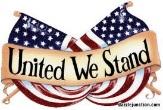 SAC, ROOM 44-C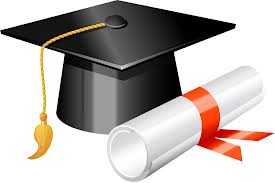 College Council will be meeting in the Student Activities Center, Room 44-C from 2:00p.m. – 4:00p.m.Superintendent/President ~ Roger WagnerSenior Staff ~ Peter Maphumulo, Tracey Richardson, Kevin Leahy, Karen EngelsenAcademic Senate ~ Jessica Gibbs, Lee Bennett, Claude OliverAFT ~ Justin MottASB Representative ~ David Perez Classified Managers ~ Deedee Garcia, Greta Moon, Robert SewellCSEA ~ Debbie Peterson, Carlos Martinez, Nancy TurnerCTA ~ Lisa Ellis, Michael ButrosDepartment Chair Representative ~ Diane Wollan Educational Administrators ~ Amber Allen, Arthur Lopez, Carl Smith, Hamid Eydgahi, Herbert English, Melanie Jones, Trish Ellerson, Virginia Moran. Call to OrderDr. Wagner called the meeting to order at 2:05pm. We do not have a quorum. Any action items will be delayed until the next meeting. Announcement of items added or deleted to the agenda.Approval of the MinutesMay 16, 2018 – No quorum bring back to next meeting. Informational/Discussion: June 19, 2018 Board Agenda Review ~ Roger Wagner (Attachment)	After Dr. Wagner presented the board agenda he called this an informational meeting as we do not have a quorum. Informational/Discussion: Tentative Budget Presentation ~ Tracey Richardson	Tracey Richardson presented a PowerPoint presentation. Deedee Garcia presented the unrestricted portion of the budget PowerPoint Presentation.  Informational/Discussion: Guided Pathways – Overview ~ Karen Engelsen No report as we do not have a quorumInformational/Discussion: Successes on Campus ~ RecognitionNo report as we do not have a quorumApproval of the 2018-2019 College Council Meeting Calendar ~ Roger Wagner (Attachment)	No action as we do not have a quorum.Committee Updates: no updates due to no quorum. Diversity Committee: Environmental Health & Safety Committee: Facilities Committee: Finance Budget & Planning Committee: Employee Professional Development Committee: Student Success and Support Committee: Technology Committee:  Future Meeting Topics:					Adjourn: Dr. wagner adjourned the meeting at 3:06pm